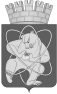 Городской округ«Закрытое административно – территориальное образование  Железногорск Красноярского края»АДМИНИСТРАЦИЯ ЗАТО г. ЖЕЛЕЗНОГОРСКПОСТАНОВЛЕНИЕ  17.05.2021                                                                                                            		       №  159Иг. ЖелезногорскРуководствуясь Гражданским кодексом Российской Федерации, Федеральным законом от 26.07.2006 № 135-ФЗ «О защите конкуренции», Федеральным законом от 24.07.2007 № 209-ФЗ «О развитии малого и среднего предпринимательства в Российской Федерации», приказом Федеральной антимонопольной службы Российской Федерации от 10.02.2010 № 67 «О порядке проведения конкурсов или аукционов на право заключения договоров аренды, договоров безвозмездного пользования, договоров доверительного управления имуществом, иных договоров, предусматривающих переход прав в отношении государственного или муниципального имущества, и перечне видов имущества, в отношении которого заключение указанных договоров может осуществляться путем проведения торгов в форме конкурса», решением Совета депутатов ЗАТО г. Железногорск от 27.08.2009 № 62-409Р «Об утверждении Положения о сдаче в аренду и безвозмездное пользование муниципального имущества, находящегося в Муниципальной казне закрытого административно-территориального образования Железногорск Красноярского края», постановлением Администрации ЗАТО г. Железногорск от 27.11.2012 № 381И «О проведении торгов на право заключения договоров аренды муниципального имущества, входящего в состав Муниципальной казны ЗАТО Железногорск», постановлением Администрации ЗАТО г. Железногорск от 16.11.2010 № 1856 «Об обеспечении доступа к информации о деятельности Администрации ЗАТО г. Железногорск»,ПОСТАНОВЛЯЮ:1. Провести открытый аукцион на право заключения договора аренды муниципального имущества по двенадцати лотам со следующими условиями:1.1. Лот № 1: комната 13 (согласно кадастровому паспорту помещения от 11.07.2013) нежилого помещения с кадастровым номером 24:58:0000000:10714, этаж 1, расположенного по адресу: Российская Федерация, Красноярский край, ЗАТО Железногорск, г. Железногорск, ул. Советской Армии, д. 30, пом. 12 (объект 1).Площадь объекта: 7,4 кв.м.Начальная (минимальная) цена договора (лота) в месяц составляет (без НДС): 1 258,00 руб.Шаг аукциона – 62,90 руб.Срок аренды: 5 (пять) лет.Целевое назначение объекта: административно-бытовое, торговое.Собственник объекта: Городской округ «Закрытое административно-территориальное образование Железногорск Красноярского края».Объект внесен в перечень муниципального имущества, предназначенного для передачи во владение и (или) пользование субъектам малого и среднего предпринимательства и организациям, образующим инфраструктуру поддержки субъектов малого и среднего предпринимательства в соответствии с постановлением Администрации ЗАТО г. Железногорск от 25.07.2008 № 1257П.1.2. Лот № 2: часть вестибюля 15 (ТМ-15.4) (согласно кадастровому паспорту помещения от 11.07.2013) нежилого помещения с кадастровым номером 24:58:0000000:10714, этаж 1, расположенного по адресу: Российская Федерация, Красноярский край, ЗАТО Железногорск, г. Железногорск, ул. Советской Армии, д. 30, пом. 12 (объект 2).Площадь объекта: 10,3 кв.м.Начальная (минимальная) цена договора (лота) в месяц составляет (без НДС): 1 751,00 руб.Шаг аукциона – 87,55 руб.Срок аренды: 5 (пять) лет.Целевое назначение объекта: административно-бытовое, торговое.Собственник объекта: Городской округ «Закрытое административно-территориальное образование Железногорск Красноярского края».Объект внесен в перечень муниципального имущества, предназначенного для передачи во владение и (или) пользование субъектам малого и среднего предпринимательства и организациям, образующим инфраструктуру поддержки субъектов малого и среднего предпринимательства в соответствии с постановлением Администрации ЗАТО г. Железногорск от 25.07.2008 № 1257П.1.3. Лот № 3: часть вестибюля 15 (ТМ-15.2) (согласно кадастровому паспорту помещения от 11.07.2013) нежилого помещения с кадастровым номером 24:58:0000000:10714, этаж 1, расположенного по адресу: Российская Федерация, Красноярский край, ЗАТО Железногорск, г. Железногорск, ул. Советской Армии, д. 30, пом. 12 (объект 3).Площадь объекта: 6,9 кв.м.Начальная (минимальная) цена договора (лота) в месяц составляет (без НДС): 1 173,00 руб.Шаг аукциона – 58,65 руб.Срок аренды: 5 (пять) лет.Целевое назначение объекта: административно-бытовое, торговое.Собственник объекта: Городской округ «Закрытое административно-территориальное образование Железногорск Красноярского края».Объект внесен в перечень муниципального имущества, предназначенного для передачи во владение и (или) пользование субъектам малого и среднего предпринимательства и организациям, образующим инфраструктуру поддержки субъектов малого и среднего предпринимательства в соответствии с постановлением Администрации ЗАТО г. Железногорск от 25.07.2008 № 1257П.1.4. Лот № 4: комнаты 16-18, часть комнаты 19 (согласно кадастровому паспорту помещения от 11.07.2013) нежилого помещения с кадастровым номером 24:58:0000000:10714, этаж 1, расположенного по адресу: Российская Федерация, Красноярский край, ЗАТО Железногорск, г. Железногорск, ул. Советской Армии, д. 30, пом. 12 (объект 4).Площадь объекта: 48,1кв.м.Начальная (минимальная) цена договора (лота) в месяц составляет (без НДС): 8 177,00 руб.Шаг аукциона – 408,85 руб.Срок аренды: 5 (пять) лет.Целевое назначение объекта: административно-бытовое, торговое.Собственник объекта: Городской округ «Закрытое административно-территориальное образование Железногорск Красноярского края».Объект внесен в перечень муниципального имущества, предназначенного для передачи во владение и (или) пользование субъектам малого и среднего предпринимательства и организациям, образующим инфраструктуру поддержки субъектов малого и среднего предпринимательства в соответствии с постановлением Администрации ЗАТО г. Железногорск от 25.07.2008 № 1257П1.5. Лот № 5: часть комнаты 19 (согласно кадастровому паспорту помещения от 11.07.2013) нежилого помещения с кадастровым номером 24:58:0000000:10714, этаж 1, расположенного по адресу: Российская Федерация, Красноярский край, ЗАТО Железногорск, г. Железногорск, ул. Советской Армии, д. 30, пом. 12 (объект 5).Площадь объекта: 24,7 кв.м.Начальная (минимальная) цена договора (лота) в месяц составляет (без НДС): 4 199,00 руб.Шаг аукциона – 209,95 руб.Срок аренды: 5 (пять) лет.Целевое назначение объекта: административно-бытовое, торговое.Собственник объекта: Городской округ «Закрытое административно-территориальное образование Железногорск Красноярского края».Объект внесен в перечень муниципального имущества, предназначенного для передачи во владение и (или) пользование субъектам малого и среднего предпринимательства и организациям, образующим инфраструктуру поддержки субъектов малого и среднего предпринимательства в соответствии с постановлением Администрации ЗАТО г. Железногорск от 25.07.2008 № 1257П.1.6. Лот № 6: комната 22 (согласно кадастровому паспорту помещения от 11.07.2013) нежилого помещения с кадастровым номером 24:58:0000000:10714, этаж 1, расположенного по адресу: Российская Федерация, Красноярский край, ЗАТО Железногорск, г. Железногорск, ул. Советской Армии, д. 30, пом. 12 (объект 6).Площадь объекта: 4,0 кв.м.Начальная (минимальная) цена договора (лота) в месяц составляет (без НДС): 680,0 руб.Шаг аукциона – 34,00 руб.Срок аренды: 5 (пять) лет.Целевое назначение объекта: административно-бытовое, торговое.Собственник объекта: Городской округ «Закрытое административно-территориальное образование Железногорск Красноярского края».Объект внесен в перечень муниципального имущества, предназначенного для передачи во владение и (или) пользование субъектам малого и среднего предпринимательства и организациям, образующим инфраструктуру поддержки субъектов малого и среднего предпринимательства в соответствии с постановлением Администрации ЗАТО г. Железногорск от 25.07.2008 № 1257П.1.7. Лот № 7: комната 23, комната 24 с тамбуром (согласно кадастровому паспорту помещения от 11.07.2013) нежилого помещения с кадастровым номером 24:58:0000000:10714, этаж 1, расположенного по адресу: Российская Федерация, Красноярский край, ЗАТО Железногорск, г. Железногорск, ул. Советской Армии, д. 30, пом. 12 (объект 7).Площадь объекта: 22,1 кв.м.Начальная (минимальная) цена договора (лота) в месяц составляет (без НДС): 3 757,0 руб.Шаг аукциона – 187,85 руб.Срок аренды: 5 (пять) лет.Целевое назначение объекта: административно-бытовое, торговое.Собственник объекта: Городской округ «Закрытое административно-территориальное образование Железногорск Красноярского края».Объект внесен в перечень муниципального имущества, предназначенного для передачи во владение и (или) пользование субъектам малого и среднего предпринимательства и организациям, образующим инфраструктуру поддержки субъектов малого и среднего предпринимательства в соответствии с постановлением Администрации ЗАТО г. Железногорск от 25.07.2008 № 1257П.1.8. Лот № 8: комната 33 (согласно кадастровому паспорту помещения от 11.07.2013) нежилого помещения с кадастровым номером 24:58:0000000:10714, этаж 1, расположенного по адресу: Российская Федерация, Красноярский край, ЗАТО Железногорск, г. Железногорск, ул. Советской Армии, д. 30, пом. 12 (объект 8).Площадь объекта: 72,1 кв.м.Начальная (минимальная) цена договора (лота) в месяц составляет (без НДС): 12 257,00 руб.Шаг аукциона – 612,85 руб.Срок аренды: 5 (пять) лет.Целевое назначение объекта: административно-бытовое, торговое.Собственник объекта: Городской округ «Закрытое административно-территориальное образование Железногорск Красноярского края».Объект внесен в перечень муниципального имущества, предназначенного для передачи во владение и (или) пользование субъектам малого и среднего предпринимательства и организациям, образующим инфраструктуру поддержки субъектов малого и среднего предпринимательства в соответствии с постановлением Администрации ЗАТО г. Железногорск от 25.07.2008 № 1257П.1.9. Лот № 9: комнаты 41, 42 (согласно кадастровому паспорту помещения от 11.07.2013) нежилого помещения с кадастровым номером 24:58:0000000:10714, этаж 1, расположенного по адресу: Российская Федерация, Красноярский край, ЗАТО Железногорск, г. Железногорск, ул. Советской Армии, д. 30, пом. 12 (объект 9).Площадь объекта: 49,9 кв.м.Начальная (минимальная) цена договора (лота) в месяц составляет (без НДС): 8 483,0 руб.Шаг аукциона – 424,15 руб.Срок аренды: 5 (пять) лет.Целевое назначение объекта: административно-бытовое, торговое.Собственник объекта: Городской округ «Закрытое административно-территориальное образование Железногорск Красноярского края».Объект внесен в перечень муниципального имущества, предназначенного для передачи во владение и (или) пользование субъектам малого и среднего предпринимательства и организациям, образующим инфраструктуру поддержки субъектов малого и среднего предпринимательства в соответствии с постановлением Администрации ЗАТО г. Железногорск от 25.07.2008 № 1257П.1.10. Лот № 10: комната 43 с тамбуром  (согласно кадастровому паспорту помещения от 11.07.2013) нежилого помещения с кадастровым номером 24:58:0000000:10714, этаж 1, расположенного по адресу: Российская Федерация, Красноярский край, ЗАТО Железногорск, г. Железногорск, ул. Советской Армии, д. 30, пом. 12 (объект 10).Площадь объекта: 33,7 кв.м.Начальная (минимальная) цена договора (лота) в месяц составляет (без НДС): 5 729,00 руб.Шаг аукциона – 286,45 руб.Срок аренды: 5 (пять) лет.Целевое назначение объекта: административно-бытовое, торговое.Собственник объекта: Городской округ «Закрытое административно-территориальное образование Железногорск Красноярского края».Объект внесен в перечень муниципального имущества, предназначенного для передачи во владение и (или) пользование субъектам малого и среднего предпринимательства и организациям, образующим инфраструктуру поддержки субъектов малого и среднего предпринимательства в соответствии с постановлением Администрации ЗАТО г. Железногорск от 25.07.2008 № 1257П.1.11. Лот № 11: комнаты 61, 63, 65 (согласно кадастровому паспорту помещения от 11.07.2013) нежилого помещения с кадастровым номером 24:58:0000000:10714, этаж 1, расположенного по адресу: Российская Федерация, Красноярский край, ЗАТО Железногорск, г. Железногорск, ул. Советской Армии, д. 30, пом. 12 (объект 11).Площадь объекта: 132,0 кв.м.Начальная (минимальная) цена договора (лота) в месяц составляет (без НДС): 22 440,00 руб.Шаг аукциона – 1 122,0 руб.Срок аренды: 5 (пять) лет.Целевое назначение объекта: административно-бытовое, торговое.Собственник объекта: Городской округ «Закрытое административно-территориальное образование Железногорск Красноярского края».Объект внесен в перечень муниципального имущества, предназначенного для передачи во владение и (или) пользование субъектам малого и среднего предпринимательства и организациям, образующим инфраструктуру поддержки субъектов малого и среднего предпринимательства в соответствии с постановлением Администрации ЗАТО г. Железногорск от 25.07.2008 № 1257П.1.12. Лот № 12: киоск 68 (согласно кадастровому паспорту помещения от 11.07.2013) нежилого помещения с кадастровым номером 24:58:0000000:10714, этаж 1, расположенного по адресу: Российская Федерация, Красноярский край, ЗАТО Железногорск, г. Железногорск, ул. Советской Армии, д. 30, пом. 12 (объект 12).Площадь объекта: 6,4 кв.м.Начальная (минимальная) цена договора (лота) в месяц составляет (без НДС): 1 088,00 руб.Шаг аукциона – 54,40 руб.Срок аренды: 5 (пять) лет.Целевое назначение объекта: административно-бытовое, торговое.Собственник объекта: Городской округ «Закрытое административно-территориальное образование Железногорск Красноярского края».Объект внесен в перечень муниципального имущества, предназначенного для передачи во владение и (или) пользование субъектам малого и среднего предпринимательства и организациям, образующим инфраструктуру поддержки субъектов малого и среднего предпринимательства в соответствии с постановлением Администрации ЗАТО г. Железногорск от 25.07.2008 № 1257П.2. Утвердить документацию об аукционе № 213 (Приложение).3. Организатору аукциона разместить извещение о проведении аукциона и документацию об аукционе № 213 на официальном сайте Российской Федерации в сети «Интернет» для размещения информации о проведении торгов, определенном Правительством Российской Федерации www.torgi.gov.ru не менее чем за двадцать дней до дня окончания подачи заявок на участие в аукционе.4. Отделу общественных связей Администрации ЗАТО г. Железногорск (И.С. Архипова) разместить настоящее постановление, извещение о проведении аукциона и документацию об аукционе № 213 на официальном сайте городского округа «Закрытое административно-территориальное образование Железногорск Красноярского края» в информационно-телекоммуникационной сети «Интернет».5. МКУ «УИЗиЗ» по результатам аукциона в порядке и сроки, предусмотренные документацией об аукционе, заключить договоры аренды муниципального имущества.6. Контроль над исполнением настоящего постановления возложить на первого заместителя Главы ЗАТО г. Железногорск по жилищно-коммунальному хозяйству А.А. Сергейкина.7. Настоящее постановление вступает в силу с момента его подписания.Глава ЗАТО г. Железногорск							И.Г. КуксинО проведении открытого аукциона на право заключения договора аренды муниципального имущества